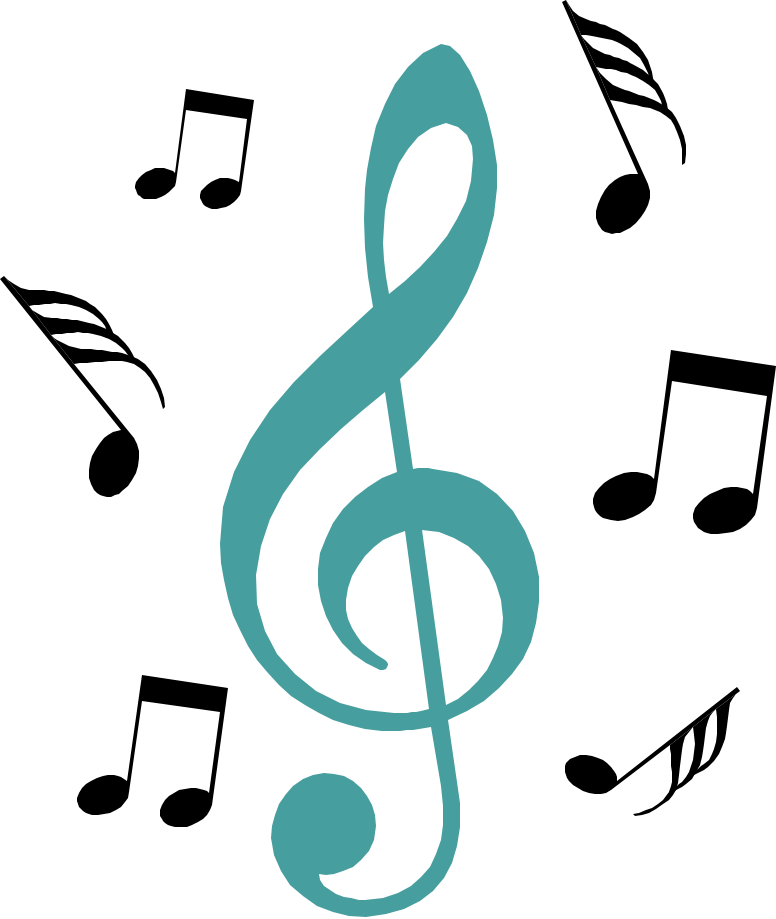 AUGUST 28, 2017				Fall lessons beginOctober 7, 2017				studio class / recital prep	10:30 – 11:45 a.m.			K – 5th grades	1:00 – 2:30 p.m. 			6th – 12th gradesOctober 29, 2017				Halloween Recital2:00 – 4:00 p.m.				St. Martin’s Episcopal ChurchNovember 22 – 26, 2017			no lessons – Thanksgiving BreakDecember 2, 2017				studio class / recital prep10:30 – 11:45 a.m.			K – 5th grades1:00 – 2:30 p.m.			6th – 12th gradesDecember 17, 2017				Holiday Recital2:00 – 4:00 p.m.				st. Martin’s episcopal churchDecember 25 – January 7, 2018		no lessons – winter break	January 20, 2018				studio class	10:30 – 11:45 a.m.			k – 5th grade	1:00 – 2:30 p.m.				6th – 12th GradesMarch 10, 2018				Technique Tournament	1:00 – 2:00 p.m.				High School onlyMarch 14 – 20, 2018				No Lessons – MTNA ConferenceMarch 26 – April 1, 2018			spring break – limited lesson times availableApril 7, 2018    				studio class / Technique Tournament	10:30 A.M. – 12:00 P.m.			k – 5th grades1:00 – 2:30 p.m.				6th – 12th gradesApril 29, 2018					Spring Recital	2:00 – 4:00 p.m.				st. martin’s Episcopal churchMay 18 - 19, 2018				piano guild  	9:00 a.m. – 8:00 P.M.			st. martin’s Episcopal churchJune 1, 2018                                                         spring schedule endsJune 2, 2018                                                        summer kick-off party / studio class             1:00 – 2:30 p.m.                                        All ages   